 Office of the Registrar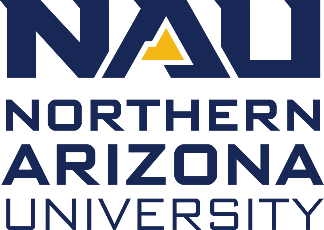 PO Box 4103Flagstaff, AZ 86011928-523-5490Fax: 928-523-1414Registrar.Enrollment@nau.eduChanges to Student InformationPlease write clearly to avoid any delays in processing your request. I would like to: 	Change my date of birth:You must attach a copy of your birth certificate, a driver’s license, a passport, or visa showing your correct date of birth.	Change my gender:You must attach a copy of your birth certificate, a driver’s license, a passport, a visa, a letter from a health care provider, or legal paperwork showing your correct gender.Change my gender to:	    Male	    FemaleSubmit this completed form and supporting documentation directly to the Registrar’s Office for processing.  Documentation that is not legible will cause a delay in the processing of your request.  Student Signature: ______________________________________________ Date: ___________Name (First MI Last):Name (First MI Last):Name (First MI Last):Student ID #:Student ID #:Mailing Address:Mailing Address:City, State, ZIP:City, State, ZIP:City, State, ZIP:Phone #:Email:Email:@nau.edu@nau.eduMy correct date of birth is:My correct date of birth is:My correct date of birth is:My correct date of birth is:My correct date of birth is:My correct date of birth is:Month:Day:Year: